ДОХОДЫ ГРАЖДАН 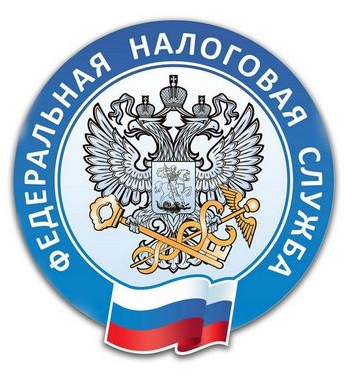 ПОДЛЕЖАТ ОБЯЗАТЕЛЬНОМУ ДЕКЛАРИРОВАНИЮ  В СРОК НЕ ПОЗДНЕЕ02 мая 2023 года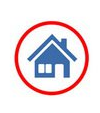 ОТ ПРОДАЖИ ЖИЛЬЯ, ЗЕМЛИ ИЛИ ТРАНСПОРТА(находившихся в собственности менее установленного срока)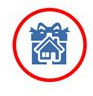 В ВИДЕ ИМУЩЕСТВА, ПОЛУЧЕННОГО В ДАР(от лиц, не являющихся близкими родственниками)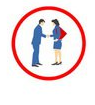 ОТ ОКАЗАНИЯ ПЛАТНЫХ УСЛУГ и  СДАЧИ ИМУЩЕСТВА В АРЕНДУ (кроме доходов плательщиков налога на профессиональный доход)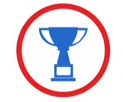 от продажи ценных бумагв виде выигрыша ВНИМАНИЕ: в случае непредставления налоговой декларации налог будет исчислен на основании сведений, поступивших из регистрирующих органов 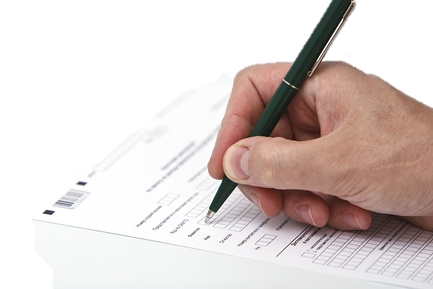 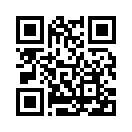 